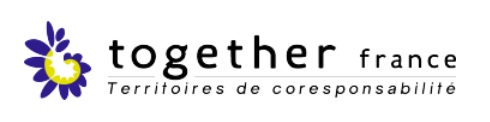 Formulaire d’adhésion à TOGETHER France
1. Nous sommes/Je suis : (cochez la proposition qui vous correspond)2. Le territoire que nous représentons :3. Personnes référence/de contact :4. Notre intérêt pour la méthode SPIRAL et le Réseau TOGETHER France et quelles sont nos attentes ?
5. Quels engagements sommes-nous prêt à prendre/Sur quoi sommes-nous prêts à nous engager :6. Remarques et suggestion :… : Une Plateforme Multi-acteurs
… : Une autorité publique locale (municipalité), régionale, nationale ou internationale
… : Un acteur collectif (Association, organisation non-territoriale,…)
… : Une personne/un individu…………………………………………………………………………………………………………………………………………………………………………………………………………………………………………………………………………………………………………………………………………………………………………………………………………………………………………………………………………………………………………………………………………………………………………………….Nom : ……………………………….		Prénom : ………………………..
Adresse : ………………………………………………………………………………...
Ville : ………………………………………	Code postal : ………………..	Pays : …………………
Mail : ……………………………………………@...................
Tel : …………………………………………………….…………………………………………………………………………………………………………………………………………………………………………………………………………………………………………………………………………………………………………………………………………………………………………………………………………………………………………………………………………………………………………………………………………………………………………………….………………………………………………………………………………………………………………………………………………………………………………………………………………………………………………………………………………………….…………………………………………………………………………………………………………………………………………….………………………………………………………………………………………………………………………………………………………………………………………………………………………………………………………………………………………….…………………………………………………………………………………………………………………………………………….………………………………………………………………………………………………………………………………………………………………………………………………………………………………………………………………………………………….………………………………………………………………………………………………………………………………………………………………………………………………………………………………………………………………………………………….………………………………………………………………………………………………………………………………………………………………………………………………………………………………………………………………………………………….………………………………………………………………………………………………………………………………………………………………………………………………………………………………………………………………………………………….………………………………………………………………………………………………………………………………………………………………………………………………………………………………………………………………………………………….………………………………………………………………………………………………………………………………………………………………………………………………………………………………………………………………………………………….………………………………………………………………………………………………………………………………………………………………………………………………………………………………………………………………………………………….………………………………………………………………………………………………………………………………………………………………………………………………………………………………………………………………………………………….………………………………………………………………………………………………………………………………………………………………………………………………………………………………………………………………………………………….………………………………………………………………………………………………………………………………………………………………………………………………………………………………………………………………………………………….